Az űrlap teteje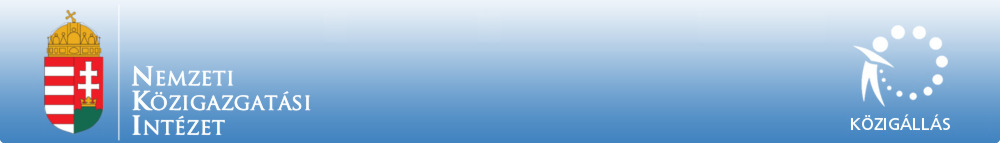 A Boronkay György Műszaki Középiskola és Gimnázium a "Közalkalmazottak jogállásáról szóló" 1992. évi XXXIII. törvény 20/A. § alapján pályázatot hirdetGépész tanári munkakör betöltésére. A közalkalmazotti jogviszony időtartama:határozatlan idejű közalkalmazotti jogviszony.Foglalkoztatás jellege: teljes munkaidő A munkavégzés helye:Pest megye, 2600 Vác, Németh László utca 4-6. A munkakörbe tartozó lényeges feladatok:Gépészet tantárgy elméleti- és gyakorlati oktatása (gépészeti ismeretek, technológia, automatika-irányítástechnika, szakmai gyakorlat) Felkészítés közép-, emelt szintű érettségi, valamint technikusi képesítő vizsgákra; érettségi vizsgáztatás középszinten, szakmai képesítő vizsgáztatási feladatok. Illetmény és juttatások:Az illetmény megállapítására és a juttatásokra a "Közalkalmazottak jogállásáról szóló" 1992. évi XXXIII. törvény rendelkezései az irányadók. Pályázati feltételek:        egyetem, mérnök tanári, vagy gépészmérnöki oklevél,          büntetlen előélet A munkakör betölthetőségének időpontja:A munkakör legkorábban 2012. augusztus 21. napjától tölthető be. A pályázat benyújtásának határideje: 2012. május 31. A pályázatok benyújtásának módja:          Postai úton, a pályázatnak a Boronkay György Műszaki Középiskola és Gimnázium címére történő megküldésével (2600 Vác, Németh László utca 4-6. ). Kérjük a borítékon feltüntetni a pályázati adatbázisban szereplő azonosító számot: 22-3/2012 , valamint a munkakör megnevezését: Gépész tanár.          Elektronikus úton Fábián Gábor igazgató részére a igazgato@boronkay.vac.hu E-mail címen keresztül A pályázat elbírálásának módja, rendje:Az intézmény vezetője dönt a pályázatokról. A pályázat elbírálásának határideje: 2012. június 22. A pályázati kiírás további közzétételének helye, ideje:          boronkay.vac.hu - 2012. május 2.         www.vac.hu - 2012. május 2.Az űrlap alja